Many, much, a few, a littleWe can use many, much, a few and a little to talk about quantity.ManyWith countable nouns, mainly in questions and negatives:He doesn’t have many friends. Do many people know about this? How many people know about it?MuchWith uncountable nouns, mainly in questions and negatives:I don’t have much time.Is there much interest in this?How much information do you need?A fewWith countable nouns, mainly in positives and questionsThere were only a few people at his presentation.Could you give me a few more ideas?A littleWith uncountable nouns, mainly in positives and questions:I get by with a little help from my friends. Can you give me a little more information?Exercises1. Поставьте «+»  при правильном использовании «much» или «many», поставьте «-» - при неверном.We haven’t  many food in the house.I have not many information about the company.I need much apples for the pie.How many people are there in your office?There is much wine in the bottle.She has not many luggage.My son has much money now.There is many snow in the mountains.He was in London many times in his life.John has much exams.2. Используйте «much» или «many» для выражения «Сколько…?».How … days?How … sugar?How … cigarettes?How … work?How … petrol?How … children?How … theatres?How … juice?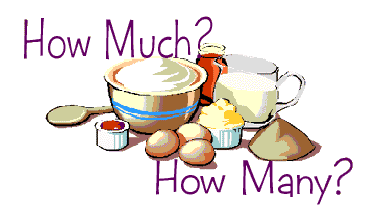 3. Поставьте «a lot of» (много) в необходимом месте в предложении. Переведите.There are interesting people at the party.There is fish for lunch.She has nice shoes for summer.They have problems in their business.There is water in the bath.4. Перепишите вопросы, заменив some на «a little» или «a few».Would you like some cheese?Would you like some mineral water?Would you like some strawberries?Can I offer you some black coffee?Can I offer you some bread?Shall I bring you some biscuits?Shall I bring you some plums?Would you like some meat?5. Поставьте подходящее слово из скобок.There is too … (much/many/a few) salt in the soup. There are … (much/a little/a few) sky-scrapers in our city. I’ve got … (much/a few/a little) albums of this singer. My job allows me to travel … (much/many/a few). We’ve got … (little/many/few) free time. There are so … (much/little/many) stars in the sky. Anna has … (much/a few/a little) days in Rome. I want … (much/a few/a little) tea. There is very … (little/few/many) rain here. Very … (few/little/much) Russian tourists are at our hotel. 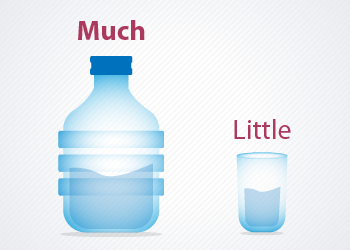 